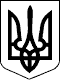 28 вересня 2017 року  Справа № 489/5802/16-цНомер провадження 2/489/497/17РІШЕННЯ    Іменем України              28 вересня 2017 р.                         м. Миколаїв         Ленінський районний суд м. Миколаєва в складі:головуючого - судді Тихонової Н.С.,секретаря Недавньої А.С.,за участю:представника позивача ОСОБА_1,розглянувши у відкритому судовому засіданні в приміщенні суду цивільну справу за позовом ОСОБА_2 до ОСОБА_3, ОСОБА_4, ОСОБА_5 міської ради про визнання права власності,                                                                    ВСТАНОВИВ:    В листопаді 2017 р. ОСОБА_2 звернулась до суду з позовом до ОСОБА_3, ОСОБА_4, ОСОБА_5 міської ради про визнання права власності. Свої вимоги мотивувала тим, що 29.03.2004 р. помер її чоловік ОСОБА_6, після смерті якого відкрилась спадщина у вигляді 1/2 частки квартири АДРЕСА_1. Вказана частка квартири належала померлому на праві власності. Після смерті чоловіка позивачка звернулась до нотаріуса з метою оформлення своїх спадкових прав, проте їй було відмовлено у видачі свідоцтва про право на спадщину, оскільки крім неї у померлого були інші спадкодавці, які мешкають в Російській Федерації та документи, які підтверджують право власності спадав ця на майно відсутні.Посилаючись на вищевикладене, позивачка просить суд визнати за нею право власності на 1/2 частку квартири АДРЕСА_1 в порядку спадкування за законом після смерті чоловіка ОСОБА_6, померлого 29.03.2004В судовому засіданні представник позивача заявлені вимоги підтримав.Відповідачі ОСОБА_3, ОСОБА_4 в судове засідання не зявились. Про розгляд справи повідомлялись, відповідно до вимог діючого законодавства.Представник відповідача ОСОБА_5 міської ради в судове засідання не зявився, згідно заяви просив про розгляд справи без його участі, покладаючись на розсуд суду.Вислухавши пояснення, дослідивши надані докази, суд встановив наступне.Згідно Свідоцтва про укладення шлюбу ОСОБА_6 та ОСОБА_2 з 28.01.1983 р. перебували в зареєстрованому шлюбі.Відповідно до Свідоцтва про право власності на житло від 23.09.1996 р. квартира АДРЕСА_1 належала на праві приватної спільної часткової власності ОСОБА_6 та ОСОБА_2 по 1/2 частці кожному.Відповідно до ст. 356 ЦК України власність двох або більше осіб із визначенням часток кожного з них у праві власності є спільною частковою власністю.29.03.2004 р. ОСОБА_6 помер. Після його смерті відкрилась спадщина у вигляді 1/2 частки квартири АДРЕСА_1.Відповідно до ст. 1216 ЦК України спадкуванням є перехід прав та обов'язків (спадщини) від фізичної особи, яка померла (спадкодавця), до інших осіб (спадкоємців).Спадщина відкривається внаслідок смерті особи або оголошення її померлою.Згідно до ст. 1218 ЦК України до складу спадщини входять усі права та обов'язки, що належали спадкодавцеві на момент відкриття спадщини і не припинилися внаслідок його смерті.Згідно ст. 1261 ЦК України у першу чергу право на спадкування за законом мають діти спадкодавця, у тому числі зачаті за життя спадкодавця та народжені після його смерті, той з подружжя, який його пережив, та батьки.Згідно зі ст. 1270 ЦК Українидля прийняття спадщини встановлюється строк у шість місяців, який починається з часу відкриття спадщини, тобто з моменту смерті спадкодавця. Спадкоємець, який постійно проживав із спадкодавцем на час відкриття спадщини, вважається таким, що прийняв спадщину, якщо протягом строку, встановленого для прийняття спадщини, він не заявив про відмову від неї.Відповідно до Довідки виданої ОСББ «Жилец-Юг» від 15.10.2016 р. ОСОБА_7, був зареєстрований та проживав з 19.03.1996 р. по день смерті (29.03.2004 р.) в квартирі АДРЕСА_2 з ним за вказаною адресою була зареєстрована та проживала його дружина позивачка ОСОБА_2З матеріалі справи (а.с.16) вбачається, що позивачка є спадкоємицею після смерті свого чоловіка ОСОБА_6, який помер 29.03.2004 р., яка прийняла спадщину, подавши відповідну заяву до нотаріальної контори в передбачений законодавством строк.В листопаді 2016 р. позивачка звернулась до нотаріуса для оформлення своїх спадкових прав в порядку спадкування за законом після смерті її чоловіка - ОСОБА_6Проте відповідно до Постанови нотаріуса від 11.11.2016 р. позивачці було відмолено у видачі свідоцтва про право на спадщину за законом, оскільки крім позивачки існують ще два спадкоємці син та онук, які проживають в Російській Федерації. Крім того, право власності спадкодавця не підтверджено оригіналом правовстановлюючого документу.Згідно наданих позивачем документів вбачається, що ОСОБА_8, 05.12.1987 р. та ОСОБА_3, ІНФОРМАЦІЯ_1 є спадкоємцями за законом, разом із позивачем, проте, з матеріалів справи вбачається, що вони з відповідними заявами про прийняття спадщини до нотаріальних органів у шестимісячний строк, передбачений законодавством, та в подальшому не звертались.Відтак, відповідачі ОСОБА_4 та ОСОБА_3 вважаються такими, що не прийняли спадщину після смерті ОСОБА_6Відповідно до ст. 1272 ЦК України якщо спадкоємець протягом строку, встановленого статтею 1270 цього Кодексу, не подав заяву про прийняття спадщини, він вважається таким, що не прийняв її.Враховуючи вищевикладене та приймаючи до уваги, що позивачка є спадкоємицею першої черги після смерті її чоловіка ОСОБА_6, якому на праві власності належала 1/2 частка квартири АДРЕСА_1, суд вважає, що позовні вимоги обґрунтовані та підлягають задоволенню.На підставіст.ст. 1216,1218,1261,1270 ЦК України, та керуючись ст. ст. 10, 14, 30, 60, 62, 123, 212, 214 ЦПК України, судВИРІШИВ:Позовні вимоги ОСОБА_2 до ОСОБА_3, ОСОБА_4, ОСОБА_5 міської ради про визнання права власності задовольнити.Визнати за ОСОБА_2 право власності на 1/2 частку квартири АДРЕСА_1, в порядку спадкування за законом після смерті ОСОБА_6, який помер 29.03.2004 р.Апеляційна скарга на рішення суду подається Апеляційному суду Миколаївської області через Ленінський районний суд м. Миколаєва протягом десяти днів з дня його проголошення. Особи, які брали участь у справі, але не були присутні у судовому засіданні під час проголошення судового рішення, можуть подати апеляційну скаргу протягом десяти днів з дня отримання копії цього рішення.Суддя:                                        Н.С.Тихонова